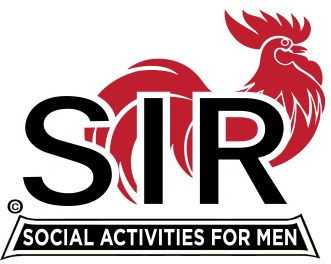 LAS TRAMPAS BRANCH 116BRANCH EXECUTIVE COMMITTEE MEETING MINUTESAugust 23, 2022Big Sir Fred Wachowicz called the meeting to order at 9:15 AM.Secretary Paul Ramacciotti confirmed a quorum was present. The following members in attendance were:Executive Committee:		Big SIR - Fred Wachowicz		Little SIR - Roger Craig	Treasurer - Alan Fitzgerald	Asst. Treasurer – Al Satake	Secretary - Paul Ramacciotti	Asst. Secretary - Alan Pope	Membership - Phil GoffDirectors:	Sam Beret		Don Benioff	Kevin Donahue	Darrell McClaughryArea Governor:  Michael BarringtonCommittee Chairmen:  Mike Schneider, Don Schroeder, Neil Schmidt, Dave Harris, Paul Russell, Harry Sherinian, Mike Ward, Jeff Johnson and Dick Thompson. Secretary’s Report:  Secretary Paul Ramacciotti asked if there were any changes or corrections to the July 18, 2022 Minutes as distributed.  There were none.  A motion was made to approve the Minutes by Al Satake (seconded by Phil Golf).  The motion was unanimously passed.Treasurer’s Report:Alan Fitzgerald reported:Received four late July lunch payments, one via credit card invoice.  There were three no show payments.Refund requests have been processed for the cancelled Reno Golf outing.Treasurer Fitzgerald will be gone for the September luncheon.  A plan is in place for Assistant Treasurer Al Satake to act as Treasurer.  A procedure is in place to handle CC lunch payments with Al, Mike Schneider and Kevin Donahue.The Credit Card process is very important to the Branch as a large amount of cash flows through the credit card process for the various activities.  There is also a tracking and coordinating component with the various chairs for registration via credit cards.  Bill payment is the least amount of work for the Treasurer.Branch Bank balance is currently $9,435.00.Mike Schneider reported:Luncheon Report:  Mike will be meeting with Angelique Taylor, the new Director of Weddings and Events.  Mike will be gone for the September luncheon but Phil Goff will fill in in his absence.  The minimum luncheon requirement has been lowered to 80 attendees for August and September.  81 lunches have been ordered for today’s luncheon.Fred Wachowicz reported:After much discussion as to why so few members are attending luncheons, Fred volunteered to form a group to try and identify issues and arrive at some answers.Standing Reports:Membership:Phil Goff reported:The current membership number is 192.  Phil emphasized cleaning up the membership list so a more accurate count can be determined for the monthly luncheons.Attendance for all the branches is averaging about 40%.Four people who never respond to e-mails will be called by phone (Roger Craig).In a conversation with other branches, the top three reasons for declining attendance are:  1) COVID concerns, 2) people are used to staying home, and 3) average age of most branch members is 82 and up. Recruitment:Don Schroeder reported:One application has been received.  Two guests are attending today’s luncheon. Activities:   Mike Ward and Jeff Johnson:At the luncheon, Jeff will give a brief report on the activities that are currently operating.  These are activities primarily covered in the Trampas Topics, along with any new items.  Mike Ward is back.Member Relations:David Harris reported:Nothing new to report.Publicity:Fred Wachowicz for Al Farbman reported:Nothing new to report.   COVID Compliance:   Kevin Donahue reported:No new updates to cover.Alan Pope will look into the possibility of administering vaccines to members during the September luncheon.Little SIR Report:Roger Craig reported:Guest Speaker:  Paul Freitas will introduce Ben Lavendar from the Contra Costa Sanitary Division who will discuss how the County sanitation process works.This month’s birthday boys number 15.Miscellaneous Updates and New Business:Sam Beret will conduct the annual nomination vote for 2023 officers and directors during the luncheon.  Before the vote is taken, nominations will be asked for from the floor.Christmas Party:  December 14th is the date for the annual Christmas Party.  Alan Pope has volunteered to be the event Chairperson.  Fred Wachowicz and Roger Craig will assist.Shared Activities:  No objection to sharing activities with other branches.  Fred suggested scheduling a meeting(s) with activity chairpersons from other branches to discuss this issue.Volunteers Needed:  Recruiting Assistants, Speaker Team Member and Member Relations Assistants.Adjourn:There being no further business, the meeting adjourned at 10:17 AM.  The next meeting will be Monday, September 19, 2022.Respectively Submitted:Paul Ramacciotti, Secretary